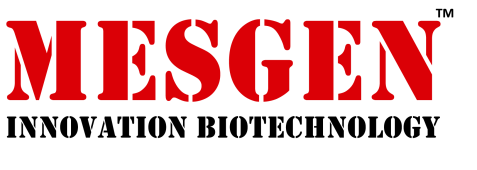 产品简介Bradford蛋白浓度测定法是目前常用的灵敏度较高的蛋白浓度测定方法之一。它是根据Bradford染液（考马斯亮蓝G250染料）与蛋白结合，使染料的最大吸收峰从A456变为A595，且测定的吸光值与蛋白浓度成正比关系的原理而设计。本试剂盒通过吸光值计算蛋白浓度，实现了蛋白浓度测定的快速性和简便性。且灵敏度高，比Lowry法大约高四倍，最低蛋白检测量可达1μg。测定速度快、简单，且不受大多数样品中化学试剂的影响。在50-1000μg /ml的浓度范围内具有较好的线性关系。试剂盒组成操作方法1.  蛋白标准品的准备完全融化蛋白标准品，取50μl稀释至100μl，使终浓度为0.5mg/ml。【注】：标准品稀释液为蛋白样品的溶解液，原则上蛋白样品在什么溶液中，标准品也宜用什么溶液稀释。例如0.9%的NaCl或1×PBS进行稀释。 2.  蛋白浓度测定 a.  将标准品按0、1、2、4、8、12、16、20μl加到96孔板的标准品孔中，加标准品稀释液补足到20μl，相当于标准品浓度分别为0、0.025、0.05、0.1、0.2、0.3、0.4、0.5μg/μl。 表：BSA标准品体系配制b.  加适当体积样品到96孔板的样品孔中。如果样品不足20μl，需加标准品稀释液补足到20μl。请注意记录样品体积。 c.  各孔加入200μl G250染色液，室温放置2分钟。d.  用分光光度计或者酶标仪测定595nm处的吸光度。根据BSA标准品的吸光度（减去标准品中空白孔的OD值即最终的读数），绘制标准曲线（X-蛋白浓度μg/μl；Y-最终的OD595nm）。e.  根据标准曲线和使用的样品体积计算出样品中的蛋白浓度。注意事项1.  G250染色液须恢复到室温后再使用，有利于提高检测灵敏度。并且使用前颠倒几次以充分混匀。2.  最佳检测波长为595nm。为得到更精确的结果，每个蛋白梯度和样品均需做复孔。3.  Bradford法测定蛋白浓度对大多数化学物质的兼容性较好，比如对还原剂DTT的兼容性高达5mM。但会受略高浓度的去垢剂影响。因此我们建议SDS低于0.01%，Triton X-100低于0.05%，Tween 20/ 60/80低于0.015%等。对于含去垢剂的样品，建议使用BCA蛋白定量检测试剂盒【货号：MG1002】。4.  为了您的安全和健康，请穿实验服并戴一次性手套操作。 储存条件G250染色液4℃保存，蛋白标准品-20℃保存，有效期一年。仅供科学研究，不得用于临床治疗产品组成500 tests1000 testsG250染色液1×100mL2×100mL蛋白标准品（BSA 1 mg/ml）2×1.0mL4×1.0mLVial稀释液体积(μl)0.5mg/ml BSA体积(μl)BSA终浓度(μg/μl)A2000B1910.025C1820.05D1640.1E1280.2F8120.3G4160.4H0200.5